				Board of Trustees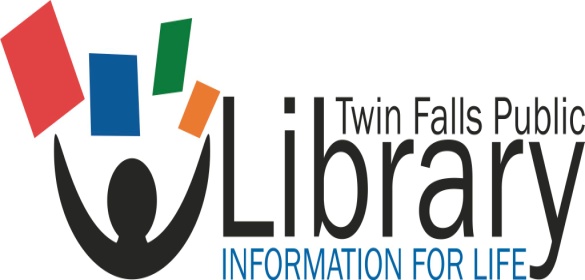 									Twin Falls Public Library									Wednesday, July 13, 2022 										4:30 p.m.   TFPL Board RoomRoll call and introductions Approval of the agenda: 		July 13, 2022 (Action)Approval of minutes of last meeting: 	June 8, 2022  (Action)Approval of expenditures and financial accounting:   		May bills/Financial and Statistical report:  	June 8, 2022 (Action)Public Comment (3 minutes)Communications/Correspondence: Summer Reading events  City Council Liaison report (Nikki Boyd)Foundation Liaison report (Jennifer Hall)Library Director report: Update to the hiring of Building Services Department Head; First Amendment Audit in libraries; LYNX! Consortium update; Budget numbers; Trustee Elly Young term ending December 2022; Information to shareBusiness Issues: Consideration of going fine free – Jill Fleming (Action); Update to COVID-19 Employee procedures (Action);  Future agenda itemsScheduling meeting date 	Meeting Date August 10, 2022 Adjourn